KENDRA L. JOHNSONDepartment of Performing ArtsClemson Universitykjohns7@g.clemson.edukendrajohnsoncostumedesigner.comEDUCATIONMaster of Fine Arts in Theatre with a Concentration in Costume Design, University of Tennessee-Knoxville, Knoxville, TN, 1994	Actualized Thesis: Costume Design with a Specialization in Fabric Dyeing: Our 	Country's Good by Timberlake Wertenbaker, Clarence Brown Theatre, Knoxville, TN Bachelor of Arts in Theatre, James Madison University, Harrisonburg, VA, 1991AWARDS AND GRANTS 2020 Costume Society of America Scholars’ Roundtable Award-NomineeThe Kennedy Center American College Theatre Festival Meritorious Achievement Award-Costume Design, The Revolutionists, 2018South Carolina Theatre Association Outstanding Theatre Educator Award, 2016The Kennedy Center American College Theatre Festival Meritorious Achievement Award-Costume Design, Children’s Hour, February 1, 2012The Kennedy Center American College Theatre Festival Meritorious Achievement Award-Costume Design, These Shining Lives, February 1, 2011The Kennedy Center American College Theatre Festival Meritorious Achievement Award-Costume Design, Heidi Chronicles, 2005Allen Lee Hughes Fellowship, Arena Stage, Washington, DC 1994-1995SETC Design Competition, 2nd Place in Costume Design, 1994SETC Design Competition, 2nd Place in Costume Design, 1993PROFESSIONAL TEACHINGClemson University, Clemson, SCAssociate Professor, August 2003-PresentTHEA 195, Creative Inquiry, Study of Fort Hill Plantation PA 201, Performing Arts SeminarTHEA 2100, Theatre AppreciationTHEA 2100H, Theatre Appreciation HonorsTHEA 2670, Stage MakeupTHEA 2950, Creative Inquiry, The Study and Construction of Costumes Worn by Anna ClemsonTHEA 3170, African American Theatre I (1820s-Civil Rights Movement)THEA 3180, African American Theatre II (Black Arts Movement -Present)THEA 3670, Costume Technology (The Construction of Clothing)THEA 3950, Creative Inquiry, The Study of Slave Life at Fort HillTHEA 4670, Costume DesignTHEA 4950, Creative Inquiry, The Study and Construction of Slave ClothingTHEA 398 (Special Topics Course), Study and Construction of Women’s UndergarmentsTHEA 499 (Independent Study), Advanced Stage MakeupTHEA 499 (Independent Study), Costume RenderingTHEA 499 (Independent Study), Costume Research on African American Antebellum ClothingPA 4990 (Costume Internship-The Warehouse Theatre)University of North Carolina at Asheville, Asheville, NCAssistant Professor, Tenure-Track, August 2000-2003August 2000-June 2003DRAMA 440, Costume DesignDRAMA 325, CostumingST-DRAMA 373, Costume ResearchST-DRAMA 373, Wigs and HairpiecesDRAMA 124, Stage MakeupFUNDED RESEARCHGrant Research and Presentation:Team Member, Co-InvestigatorPrincipal Investigator  Rhondda ThompsonGrant Research and Presentation:Team MemberProject Director                       Andrea Feeser, Karen Hall (Team Member)Grant Research and Presentation:Team MemberRESEARCHCall My Name ResearcherAssisting in the research and the play development of Dr. Rhondda Thomas’ book, Call My Name under the guidance of Tectonic Theatre Company, a world-renowned company known for its devised theatre work. May 2021CREATIVE RESEARCH/COSTUME DESIGN Costume Designer in Residence, The Warehouse Theatre, Greenville, SC, 2012-2014Artistic Associate, The Warehouse Theatre, Greenville, SC, 2012-2014Artistic and educational consultation as determined by the Executive and Artistic Director of The Warehouse Theatre, 2012-2014ProfessionalGeva Theatre, Rochester, NY						   2022Sister ActActor’s Express, Atlanta, GA  Intimate Apparel								   2022Pennsylvania Shakespeare Festival, Lehigh County, PennsylvaniaFences 									   2022How I learned What I Learned						   2021Cincinnati Shakespeare Company, Cincinnati, OHNebraska Repertory Theatre, Lincoln, NEThe Warehouse Theatre, Greenville, SCAurora Theatre, Lawrenceville, GAKennesaw State University, Kennesaw, GAAdventure Theatre, Glen Echo, MDAnderson University, Anderson, SCCentre Stage-South Carolina, Greenville, SCCollaborative Arts Theatre, Charlotte, NCSC Governor’s School for the Arts, Greenville, SCNorth Carolina Stage Company, Asheville, NCHighland Repertory Theatre, Asheville, NCTanglewood Children’s Theatre, Asheville, NCUniversity DesignClemson University, Clemson, SCUniversity of North Carolina at Asheville, Asheville, NCCOSTUME DESIGN ASSISTANTArena Stage, Washington, DCStagefest, Charleston, SCCOSTUME TECHNOLOGY/FABRIC MODIFICATIONArena Stage, Washington, DCACADEMIC RESEARCH & PRESENTATIONSResearch “Natural Dyeing Techniques Used by Slaves in the Upcountry of South Carolina”Clemson UniversityClemson, SC2013-2016Presentations“Decolonizing Your Costume Research with the Two Kendras”Southeast Theatre Conference (SETC) 2021Webinar/OnlineMarch 2021“Costume Design Instruction 3 Pro Panelists from SETC's TTC”Panel discussionSoutheastern Theatre Conference (SETC) Teaching CollaborativeNovember 2020Regina Thompson Lecture and Lunch Series. Guest Speaker. "Dressing the Part: The Fundamentals of Costume Design"Clemson UniversityClemson, SCNovember 2019 “Slave Dress in Film”Introduction to Pan African Studies –PAS 3010Clemson UniversityClemson, SCFall 2014“African American Dress during the Antebellum Period”Clemson African American MuseumClemson, SCApril 2012“Black and Blue: Indigo as Substrate for Cultural Exchange”Interdisciplinary Research Project with Andrea Feeser (Art Department) and Karen C. Hall (Forestry)Presented at the Society for Economic BotanyCharleston, SCSummer 2009“Enslaved Persons’ Contributions to Back Country South Carolina Indigo Culture”(Slave Dress and Indigo Dyeing)The Arts CenterClemson UniversityFall 2009PUBLISHED ARTICLES:“Designs on Broadway: Guest Designers Share Their Stories, Tips”Southern Theatre, Volume XLIX, Number 3Southeastern Theatre Conference publicationSummer 2008 “Hair! Everything You Wanted to Know About Styling African-American Hair But Were Afraid to Ask”Southern Theatre, Volume XLVIII, Number 4Southeastern Theatre Conference publicationFall 2007Books featuring researchRed, White, and Black Make Blue: Indigo in the Fabric of Colonial South by Andrea FeeserCostume design and construction of garment on coverNovember 2015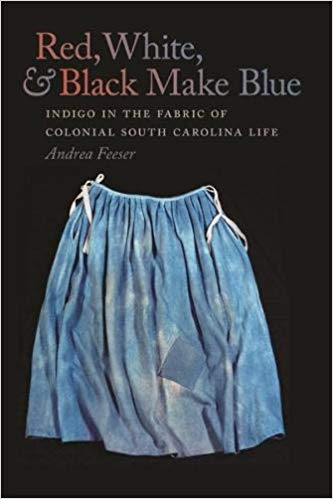 Articles on research in the following publications:Independent Mail, “Women Parade Hats at Annual Black History Event”March 18, 2012“The Colors of Indigo”Glimpse: Research and Creative DiscoveryVolume 2, number 2, Fall 2013Clemson World, Spring 2005—Vol. 58, No. 2AAH 2 2006: Research in the College of Architecture, Arts, and HumanitiesCONFERENCE PRESENTATIONS AND WORKSHOPS:Southeastern Theatre Conference (Virtual) 2021“Decolonizing Your Costume Research with the Two Kendras”Co-Presenter with Kendra Rai, Virginia Commonwealth UniversityMarch 2021Southeastern Theatre Conference (SETC) Teaching Collaborative“Webinar: Costume Design Instruction 3 Pro Panelists from SETC's TTC”PanelistNovember 2020Southeastern Theatre Conference (SETC)“Portfolio Review for High School Students”Workshop ParticipantMarch 2013South Carolina Theatre Association (SCTA)“Portfolio Review for High School Students”Workshop ParticipantMarch 2013Southeastern Theatre Conference“Portfolio Review for High School Students”Workshop ParticipantMarch 2012Kennedy Center American College Theatre Festival, Region 4-Campus HostClemson UniversityClemson, SC  February 2008“A Collaborative Scholarly Presentation and Workshop of Indigo”  Conference Workshop PresenterSociety for Economic Botany Charleston, SCJune 2009“Everything You Wanted to Know About Styling African-American Hair But Were Afraid to Ask”Conference Workshop PresenterKennedy Center American College Theatre FestivalClemson UniversityClemson, SCFebruary 2008“Shirt-tail Fellows: Class Identification of Clothing in the Slave Communities of South Carolina”Juried Paper PresentationCostume Society of America, Region VI ConferenceNashville, TNAugust 2004EXHIBITS:“From Slavery to Post-Integration: The African American Presence on Clemson University’s Campus” Costume ExhibitClemson African American Area Museum (CAAAM)Fall 2015“A Representation of Slave Clothing in the Upcountry”Clemson African American Area Museum (CAAAM)2007Costumed Figurines Exhibited:“African American Dolls – The Stories They Tell”Afro-American Museum & Cultural CenterWilberforce, OHEdna Diggs, CuratorAugust 29, 2009“Truth in Clothing: Slavery Dolls in Costume”Gallery Exhibit Blackbridge Hall GalleryGeorgia College & State UniversityMilledgeville, GAFebruary 27-March 24, 2006GUEST LECTURER:Daughters of the Dust, Film Screening“South Carolina Indigo: An Interdisciplinary Presentation”Guest Lecturer with Andrea Feeser-Art and Karen C. Hall-ForestryLee Hall AuditoriumClemson UniversityClemson, SCMarch 27, 2008“Truth in Clothing: African-American Dress in the Carolinas”Guest LecturerBlackbridge Hall Art GalleryGeorgia College & State UniversityMilledgeville, GAMarch 9, 2006PROFESSIONAL COSTUME RESEARCHERResearched the clothing of the Mau-Mau Rebellion for prominent costume designer Paul Tazwell, 1995PROFESSIONAL SERVICEGuest Artist Assistant to Broadway Costume Designer, Jane GreenwoodSoutheastern Theatre Conference (SETC)Louisville, KY 2018High School Tech Olympics Judge-Costume DivisionSouth Carolina Theatre Conference (SCTA)Anderson UniversityAnderson, SC 2018Design and Technology CommitteeSoutheastern Theatre Conference (SETC)Chattanooga, TN 2015Southern Theatre MagazineEditorial BoardSoutheastern Theatre Conference (SETC)2006-2014United States Institute of Theatre Technology“How to (Dread) Lock a Wig for a Production”Costume Poster SessionNew Orleans, LAFebruary 2002Kennedy Center American College Theatre FestivalKCACTF Theatre Respondent, Region IVBlack Nativity, North Carolina A&T, Greensboro					2006		An American Daughter, UNC-Asheville, NC						2006A Christmas in Wales, University of Tennessee-Knoxville				2001PROFESSIONAL DEVELOPMENT“Workshop: Instant Bondage or Duct Tape Corset Patterning”-AttendantBill Brewer (University of Central Florida), PresenterKCACTFClemson UniversityClemson, SCFebruary 2008“Intersections Between History and Memory”-AttendantKeith Byron Kirk, PresenterKCACTFClemson UniversityClemson, SCFebruary 2008“Online Teaching”-AttendantOffice of Teaching Effectiveness and InnovationClemson UniversityClemson, SCApril 2006“Masterful Makeup Techniques”- AttendantSoutheastern Theatre ConferenceChattanooga, TNMarch 2004“Figure Drawing Without Fear”-AttendantSoutheastern Theatre ConferenceChattanooga, TNMarch 2004“Rendering Sets and Costumes”-AttendantSoutheastern Theatre ConferenceChattanooga, TNMarch 2004UNIVERSITY, DEPARTMENTAL, & COMMUNITY SERVICECollege CommitteesClemson UniversityUniversity of North Carolina at AshevilleDepartmental Committee ServiceClemson UniversityUniversity of North Carolina at AshevilleUNIVERSITY GUEST SPEAKER/LECTURERClemson University 		“How to Succeed as a College Athlete”Vickery Hall, Athletic DepartmentJuly 2012“How to Succeed as a College Athlete”Vickery Hall, Athletic Department	July 2011“How Directors and Designers Communicate Ideas”THEA 210: Theatre AppreciationAlec Harrington, InstructorFall 2005“Costume Design”THEA 210: Theatre AppreciationTony Penna, InstructorFall  2005 “Slave Clothing Depicted in the Media”CHS 103: Calhoun Honors SeminarSusana Ashton, InstructorSpring  2005WORKSHOPSClemson University“Take Your Daughter to Clemson Day”Workshop FacilitatorMay 2011The Clemson Arts Center, Clemson, SCIndigo Dye WorkshopFall 2009University of North Carolina at Asheville, Asheville, NC“Costumes With Little or No Money”High School Drama WorkshopFall 2001COSTUME DESIGN MENTORTheatre Folx of Color Mentor ProgramViolet Clemons									2020-2021Mfon-Absai Obong									2020-presentThe Warehouse Theatre, Greenville, SCClemson UniversityAFFILIATIONSSoutheastern Theatre Conference South Carolina Theatre AssociationCostume Society of AmericaBlack Theatre NetworkTitle, sponsor, and dates:Call My Name: The Black Experience in the South Carolina Upstate from Enslavement to Desegregation; Sponsored by National Endowment for the Humanities from 5/1/2020 to 4/30/2023Source of funding:FederalAmount:$400000.00Title, sponsor, and dates:Indigo Dyeing in 18th Century South CarolinaSource of funding:South Carolina Humanities GrantAmount:$1,800.00Title, sponsor, and dates:“Interdisciplinary Presentation with Andrea Feeser: Art and Karen C. Hall: Enslaved Person’s Use of Indigo Dye in the Production of Their Clothing”; March 2008Source of funding:Clemson University Fending Machine GrantAmount:$1,800.00Fences                                            2019Dutchman                                            2019Appropriate2022Power of Sail2019Bloody, Bloody Andrew Jackson2018The Cake2017Clybourne Park2017In the Next Room, Or, A Vibrator Play2016A Streetcar Named Desire2014A Midsummer Night’s Dream2014Strange Snow2014August Osage County20144000 Miles2014Laughter on the 23rd Floor2013A Little Night Music2013Eurydice2013November2013Lost in Yonkers2012Elephant Man2011A Lesson Before Dying2011Macbeth2010Three Cuckholds2008Reckless2007Frankie & Johnny at the Claire de Lune2007The Subject Was Roses2005A Split in Three2017In the Blood2015Mirandy and Brother Wind (World Premier)	2011Anatomy in Gray2014A Raisin in the Sun2012An Intimate Apparel2017The Odd Couple2015A Christmas Carol2014Quilting the Sun (World Premier)2007Much Ado about Nothing2008Laramie Project2006Crimes of the Heart2005Midwives2003And Then They Came for Me2003How I Learned to Drive2002Willy Wonka and the Chocolate Factory2001A Midsummer Night’s Dream20212021Scapin20212021I and You20202020The Laramie Project20202020Bright Star20202020John Proctor is the Villain20192019Stop Kiss20182018The Revolutionists20182018Godspell20182018A Streetcar Named Desire20172017A Midsummer Night’s Dream20172017She Loves Me20162016God’s Country20162016Almost, Maine20162016Loot20152015Twelfth Night20152015A Lie of the Mind20152015Eurydice20152015Vincent in Brixton20142014Melissa Artic20142014Working20142014Late: a cowboy song20132013Working20132013Medea20132013Guys and Dolls20122012Proof20122012The Children’s Hour20112011Eleemosynary20112011As You Like It20102010These Shining Lives20102010Betrayal20102010Power Behind the Palette20102010The House of Bernada Alba20092009Two Gentlemen of Verona20092009The Glass Menagerie20082008The Importance of Being Earnest20082008Jane Eyre20072007Miss Julie20062006Sincerely20062006The Heidi Chronicles20052005The Decameron Project20052005A Funny Thing Happened on the Way to the Forum20052005The Learned Ladies20042004The Colored Museum20042004Nickel and Dimed20042004Twelfth Night20042004If Sins Be ForgivenIf Sins Be Forgiven2003Marat/SadeMarat/Sade2003A Village Fable2003As You Like It2003Birds of a Feather2002Master Harold and the Boys2002Equus2001Miss Julie2001Macbeth2000A Perfect GaneshPaul Tazwell, Designer1994Driving Miss DaisyLorraine Anderson, Designer1991The Glass MenagerieLorraine Anderson, Designer1991I Am A ManPaul Tazwell, Designer1995The OdysseyPaul Tazwell, Designer1994CAAH Dean Search Committee2019CAAH Diversity Task Force2018-presentPan African Studies Steering Committee2018-presentRace and the University: A Campus-Wide Dialogue2014-2015STEAM Committee2014-2015Creative Inquiry Committee2014Capital Campaign Committee2012CAAH Strategic Planning Committee2004-2005Black History Month Committee2004-2005Women's Arts Festival Committee2004-2005Minority Affairs Commission, Fall2002Committee for UNCA Summer Reading Program20011st Year Experience Instructor, African American Colloquium2001Co-Sponsor, Sisters of Spirit in Service2001PA Marketing Committee2021-2021IDEA Committee2020-2022Theatre Minor Advocate2019-2020Personnel Committee2011-2012Personnel Committee2009-2011Performing Arts Advisory Committee2007-2010Honors, Awards, and Scholarship Committee2006-2007Performing Arts Strategic Planning Committee2006-2007Honors, Awards, and Scholarship Committee2004-2006Advisory Committee2004-2006Search Committee for Tenure-Track Assistant Professor, Acting Position2003-2004High School Drama Workshop Coordinator2002Drama Department Representative2001-2002Drama Department Liaison for Campus and Asheville Community2001-2002Co-Sponsor, United States Institute of Theatre Technology2000-2003Katherine CarrilloPower of Sail2019Devario SimmonsA Lesson Before Dying2010Katherine CarrilloThe Tempest2019Katherine CarrilloHow I Learned to Drive2018Devario SimmonsMedea2013Kimberly Van NessThe Cult of Aphrodite2007Corrina MillerThe Siren Song of Stephen J. Gould2007Kimberly Van NessUrinetown2007Kimberly Van NessBurial at Thebes2006